           Почему я решила стать врачом?Впервые я задумалась о том, какова будет моя профессия уже в 5 лет. Детские мечты о будущей профессии не всегда реализуются во взрослой жизни, но только не у меня. С детства я чётко знала, что буду врачом и ни капли в этом не сомневалась. И я уверена, что со временем моя мечта не угаснет, а наоборот воплотится в реальность.  Я убеждена, что мой выбор - это ответственный и обдуманный шаг. Быть врачом-это большая ответственность. Обязательства перед пациентами, их родственниками, а главное перед собой! Ты должен быть точно уверен в каждом своем действии, препарате, который прописал, в операциях, которые ты сделал. Главный принцип работы врача, который написан в клятве Гиппократа - не навреди. Истинный врач ищет все пути, чтобы помочь пациенту и не навредить его здоровью.Я всегда считала врачей уникальными людьми, с чистым сердцем и душой, которые дарят надежду на выздоровление. В моей будущей профессии меня всегда восхищало и волновало то, что она полна как испытаний, так и тревог. И я надеюсь, что в своей будущей профессиональной деятельности , я помогу многим людям, спасу не одну жизнь. Стать настоящим врачом, значит быть полезной обществу и людям.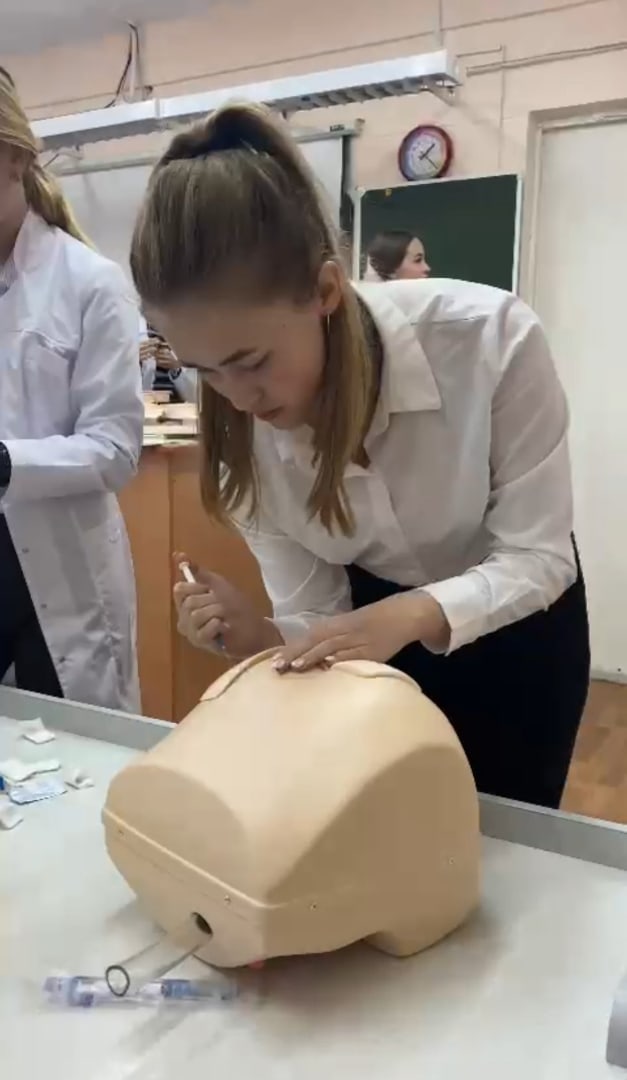 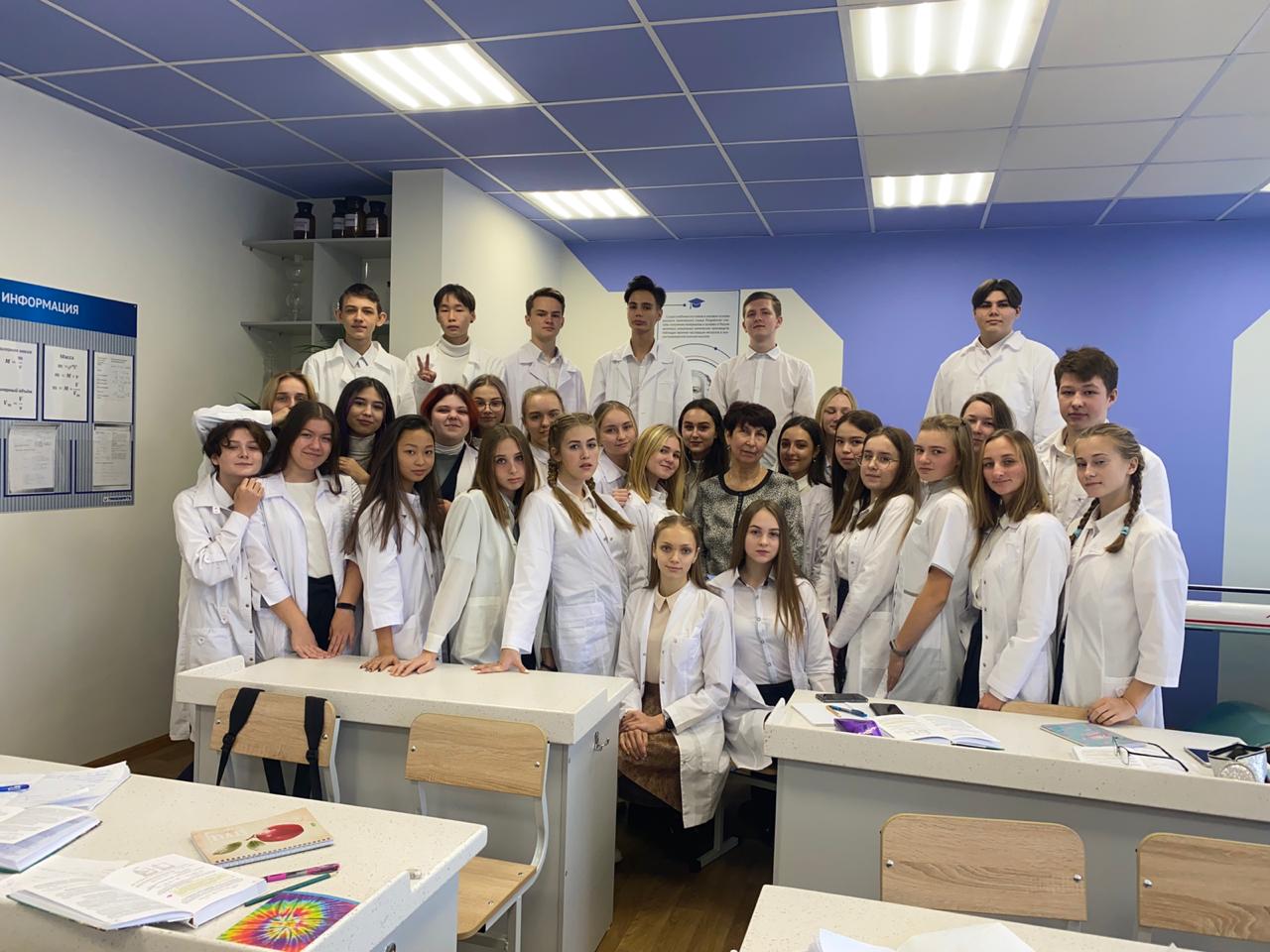 